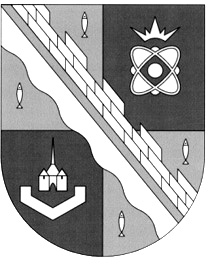 администрация МУНИЦИПАЛЬНОГО ОБРАЗОВАНИЯ                                        СОСНОВОБОРСКИЙ ГОРОДСКОЙ ОКРУГ  ЛЕНИНГРАДСКОЙ ОБЛАСТИпостановлениеот 11/05/2017 № 995О проведении торгов по продаже земельного участка площадью 710 кв.м, кадастровый номер: 47:15:0111003:34, адрес: Ленинградская область, Сосновоборский городской округ, г.Сосновый Бор, ул.Загородная, уч.№ 3А, для индивидуальногожилищного строительстваНа основании пункта 2 статьи 3.3 Федерального закона РФ от 25.10.2001                   N 137-ФЗ «О введении в действие Земельного кодекса Российской Федерации», в соответствии с главой V.1. Земельного кодекса РФ, Правилами землепользования и застройки муниципального образования Сосновоборский городской округ, утвержденными решением совета депутатов муниципального образования Сосновоборский городской округ Ленинградской области от 22.09.2009 № 90 и «Положением о Комитете по управлению муниципальным имуществом администрации муниципального образования Сосновоборский городской округ Ленинградской области», утвержденным решением совета депутатов муниципального образования Сосновоборский городской округ Ленинградской области от 25.04.2006 № 74 (с учетом изменений), администрация Сосновоборского городского округа                     п о с т а н о в л я е т:1. Провести торги по продаже земельного участка площадью 710 кв.м, кадастровый номер: 47:15:0111003:34, для индивидуального жилищного строительства (далее - земельный участок).Торги провести в форме аукциона, участниками аукциона по продаже земельного участка для индивидуального жилищного строительства могут являться только граждане.Срок проведения аукциона – II квартал 2017 года.Адрес земельного участка: Ленинградская область, Сосновоборский городской округ, г.Сосновый Бор, ул.Загородная, уч.№ 3А.Сведения о правах – государственная собственность до разграничения государственной собственности на землю.Категория земель – земли населённых пунктов.Земельный участок расположен в зоне Ж-4 – Зона застройки индивидуальными жилыми домами пригородного типа.Разрешённое использование земельного участка – отдельно стоящий жилой дом на одну семью в 1-3 этажа с придомовым земельным участком.Предельные параметры разрешенного строительства, реконструкции объектов капитального строительства на земельном участке определены градостроительным регламентом территориальной зоны Ж-4 Правил землепользования и застройки муниципального образования Сосновоборский городской округ.Земельный участок свободен и не обременен правами третьих лиц.2. Предмет аукциона – продажа земельного участка площадью 710 кв.м, кадастровый номер: 47:15:0111003:34, для индивидуального жилищного строительства.3. Установить следующие условия аукциона:3.1. Начальная цена предмета аукциона (начальная цена продажи земельного участка) – 774 132 (Семьсот семьдесят четыре тысячи сто тридцать два) рубля                 00 коп. (Отчет об оценке рыночной стоимости земельного участка № 11-02/17                                от 09.03.2017г.).3.2. «Шаг аукциона» (величина повышения начальной цены продажи земельного участка) – 23 000 (Двадцать три тысячи) рублей 00 копеек, и не изменяется в течение всего аукциона.3.3. Задаток для участия в аукционе – 154 826 (Сто пятьдесят четыре тысячи восемьсот двадцать шесть) рублей 40 копеек.4. Сведения о технических условиях подключения (технологического присоединения) объектов капитального строительства на земельном участке к сетям инженерно-технического обеспечения, срок действия технических условий и плату за подключение (технологическое присоединение):4.1. Технические условия технологического присоединения к электрическим сетям в соответствии с письмом филиала АО «ЛОЭСК» «Сосновоборские городские электрические сети» от 26.02.2016 №18-01/247; срок действия технических условий составляет 2 года; плата за технологическое присоединение устанавливается в соответствии с приказом комитета по тарифам и ценовой политике Ленинградской области от 23.12.2016 N 545-п "Об установлении платы за технологическое присоединение энергопринимающих устройств максимальной мощностью, не превышающей 15 кВт включительно (с учетом ранее присоединенной в данной точке присоединения мощности), стандартизированных тарифных ставок, ставок за единицу максимальной мощности, формул для расчета платы за технологическое присоединение энергопринимающих устройств потребителей электрической энергии, объектов электросетевого хозяйства, принадлежащих сетевым организациям и иным лицам, к электрическим сетям сетевых организаций Ленинградской области на территории Ленинградской области на 2017 год";		4.2. Технические условия подключения к тепловым сетям города – письмо СМУП «ТСП» от 01.03.2016 № 02-08-16/47;		4.3. Технические условия подключения к городским сетям водопровода и канализации в соответствии с письмом СМУП «Водоканал» от 24.02.2016 № 254-05.5. Организатору аукциона - Комитету по управлению муниципальным имуществом администрации муниципального образования Сосновоборский городской округ Ленинградской области (Михайлова Н.В.):5.1. Установить время, место и порядок проведения аукциона, форму и сроки подачи заявок на участие в аукционе, порядок внесения и возврата задатка, а так же утвердить пакет документов необходимого для проведения аукциона.5.2. Обеспечить публикацию извещения о проведении аукциона не менее чем за тридцать дней до дня проведения аукциона, а так же протокола о результатах аукциона в течение одного рабочего дня со дня его подписания, на официальном сайте Российской Федерации в сети «Интернет» для размещения информации о проведении торгов (www.torgi.gov.ru) (далее – официальный сайт торгов (www.torgi.gov.ru) и на официальном сайте Сосновоборского городского округа (www.sbor.ru).5.3. Опубликовать извещение о проведении аукциона в газете «Маяк» не менее чем за тридцать дней до дня проведения аукциона.5.4. В десятидневный срок со дня составления протокола о результатах аукциона направить победителю аукциона или единственному принявшему участие в аукционе его участнику три экземпляра подписанного проекта договора купли-продажи земельного участка для подписания указанными лицами и последующего представления договоров в КУМИ Сосновоборского городского округа в срок не позднее тридцати дней со дня направления вышеуказанным лицам проекта договора купли-продажи земельного участка (не допускается заключение указанного договора ранее чем через 10 дней со дня размещения протокола о результатах аукциона на официальном сайте торгов (www.torgi.gov.ru).6. Пресс-центру администрации (Арибжанов Р.М.) разместить настоящее постановление на официальном сайте Сосновоборского городского округа.7. Общему отделу администрации (Баскакова К.Л.) опубликовать информацию о принятии настоящего постановления в газете «Маяк».8. Настоящее постановление вступает в силу со дня подписания.9. Контроль за исполнением настоящего постановления оставляю за собой.Глава администрацииСосновоборского городского округа                                                             В.Б.Садовский